授業展開例No.15授業展開例No.15学年５教科算数科本時？／？実施月２単　元円と正多角形円と正多角形円と正多角形円と正多角形円と正多角形円と正多角形円と正多角形円と正多角形円と正多角形本時の目標本時の目標正多角形を描くプログラムを作ることで、正多角形の性質を理解することができる。正多角形を描くプログラムを作ることで、正多角形の性質を理解することができる。正多角形を描くプログラムを作ることで、正多角形の性質を理解することができる。正多角形を描くプログラムを作ることで、正多角形の性質を理解することができる。正多角形を描くプログラムを作ることで、正多角形の性質を理解することができる。正多角形を描くプログラムを作ることで、正多角形の性質を理解することができる。正多角形を描くプログラムを作ることで、正多角形の性質を理解することができる。正多角形を描くプログラムを作ることで、正多角形の性質を理解することができる。使用ソフトウェア使用ソフトウェア＜ビジュアルプログラミング＞　スクラッチ　＜ビジュアルプログラミング＞　スクラッチ　＜ビジュアルプログラミング＞　スクラッチ　＜ビジュアルプログラミング＞　スクラッチ　＜ビジュアルプログラミング＞　スクラッチ　＜ビジュアルプログラミング＞　スクラッチ　＜ビジュアルプログラミング＞　スクラッチ　＜ビジュアルプログラミング＞　スクラッチ　プログラミング的思考力との関連プログラミング的思考力との関連プログラミング的思考力との関連プログラミング的思考力との関連プログラミング的思考力との関連正多角形の性質を利用して、正多角形を論理的に描く。正多角形の性質を利用して、正多角形を論理的に描く。正多角形の性質を利用して、正多角形を論理的に描く。正多角形の性質を利用して、正多角形を論理的に描く。正多角形の性質を利用して、正多角形を論理的に描く。学　　習　　活　　動　　　　　　　　※教師の支援　◆思考ツールの活用　☆評　価1040　〇正方形を描くプログラムを作ろう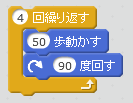 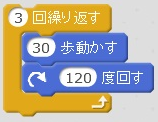 　・「５０歩進んで、９０度回す」を４回　・「４回繰り返す」というブロックがあるよ　・正三角形は６０度かな　・向きを変えるのだから１２０度だ　正十角形までの正多角形をプログラミングで描こう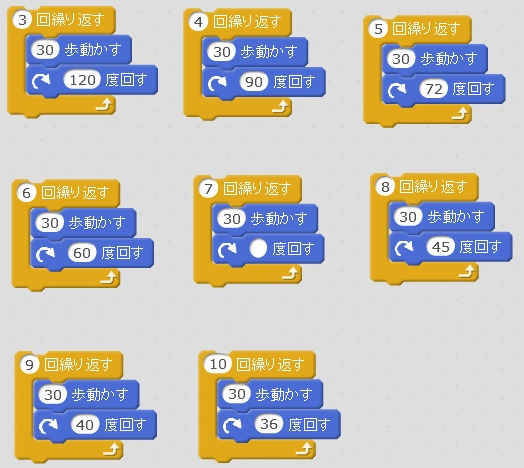 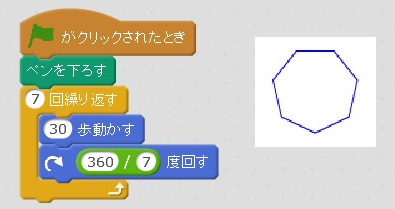 　・正七角形は何度にすればよいのかな　・「360度÷辺の数＝回す角度」になってるよ　・割り切れないから「360／7」という演算式にしよう〇振り返りをしよう☆正多角形の性質を理解して、正多角形を描くプログラムを作ることができたか。（プログラミングの様子・作図結果）